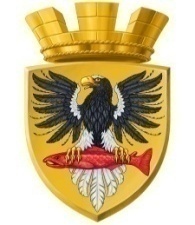 Р О С С И Й С К А Я   Ф Е Д Е Р А Ц И ЯКАМЧАТСКИЙ КРАЙП О С Т А Н О В Л Е Н И ЕАДМИНИСТРАЦИИ ЕЛИЗОВСКОГО ГОРОДСКОГО ПОСЕЛЕНИЯот «05»  октября 2015 г.				            	     № 710 -п     г. ЕлизовоО внесении изменений в постановление от 04.04.2011 г. № 147-П «Об утвержденииположения о проверке  достоверности и полноты сведений о доходах, об имуществе и обязательствах имущественного характера, представляемых гражданами, претендующими на замещение должностей муниципальной службы, муниципальнымислужащими в администрации Елизовскогогородского поселения и ее отраслевых органах»В соответствии с Федеральным законом от 06.10.2003 №131-ФЗ «Об общих принципах организации местного самоуправления»,  Федеральным законом от 25.12.2008 № 273-ФЗ «О противодействии коррупции», Законом Камчатского края от 04.05.2008  № 58 «О муниципальной службе в Камчатском  крае», Уставом Елизовского городского поселения, Положением о муниципальных должностях, муниципальной службе в Елизовском городском поселении,  утвержденным Решением Собрания депутатов Елизовского городского поселения от 28.06.2012 г. № 320 (с изменениями),              ПОСТАНОВЛЯЮ:1. В приложение к постановлению 04.04.2011г. № 147-П «Об утверждении положения о проверке достоверности и полноты сведений о доходах, об имуществе и обязательствах имущественного характера, представляемых гражданами, претендующими на замещение должностей муниципальной службы, муниципальными служащими в администрации Елизовского городского поселения и ее отраслевых органах» внести следующие изменения:1.2 По всему тексту положения слова «глава Елизовского городского поселения» заменить словами «глава  администрации Елизовского городского поселения».2. Постановление от 11.02.2014 № 106-П «О внесении изменений в постановление от 04.04.2011 г. № 147-П «Об утверждении положения о проверке достоверности и полноты сведений о доходах, об имуществе и обязательствах имущественного характера, представляемых гражданами, претендующими на замещение должностей муниципальной службы, муниципальными служащими в администрации Елизовского городского поселения и ее отраслевых органов» отменить.3. Управлению делами администрации Елизовского городского поселения опубликовать (обнародовать) настоящее постановление в средствах массовой информации и разместить в информационно – телекоммуникационной сети «Интернет»  на официальном сайте администрации Елизовского городского поселения.4. Настоящее постановление вступает в  силу после его официального опубликования (обнародования) и распространяется на правоотношения, возникшие с 11.02.2014.5. Контроль за исполнением настоящего постановления оставляю за собой.ВрИО    Главы администрацииЕлизовского городского поселения	                                            	Д.Б. Щипицын